COVID-CARE Survey InstrumentStart of Block: EligibilityQ1.3 What is the zip code of where you currently live? Or live outside of U.S.?Zip code (1) ________________________________________________Live outside of the U.S.  (2) Skip To: End of Block If What is the zip code of where you currently live? Or live outside of U.S.? = Live outside of the U.S.End of Block: EligibilityStart of Block: COVID TestingQ2.1 In the past 30 days, have you been tested for the coronavirus, and if so, what was the result of your most recent test?No, I have not been tested (1) Yes, and I tested positive (2) Yes, and I tested negative (3) Yes, and my results were inconclusive (4) Yes, and my results are still pending (5) Skip To: End of Block If In the past 30 days, have you been tested for the coronavirus, and if so, what was the result of... = No, I have not been testedQ150 What kind of COVID-19 test did you have?Home-based test (please provide name) (1) ________________________________________________Lab-administered diagnostic PCR test (2) Lab-administered diagnostic antigen test (3) Lab-administered antibody test (4) Q2.2 Which of the following best describes why you were tested for the Coronavirus?



Please select all that apply.I had coronavirus symptoms (fever, cough, chills, nausea, etc…)  (1) I came into contact with someone who has the coronavirus (2) I want to make sure I don’t spread the coronavirus to others (3) I am required by my employer or school (4) Other (5) ________________________________________________End of Block: COVID TestingStart of Block: Flu testQ3.1 In the past 30 days, have you been tested for the flu, and if so, what was the result of your most recent test?No, I have not been tested (1) Yes, and I tested positive (2) Yes, and I tested negative (3) Yes, and my results were inconclusive (4) Yes, and my results are still pending (5) End of Block: Flu testStart of Block: Symptom Block + MedicationQ4.1 In the last 14 days, did you experience any of the following symptoms?
 
 Please select all that apply.None (1) Fever or feeling feverish (2) Muscle aches (not due to exercise) (3) Pinkeye or Conjunctivitis (4) Fatigue (more than normal) (5) Chills (6) Q4.2 In the last 14 days, did you experience any of the following respiratory symptoms?
 
Please select all that applyNone (1) Runny nose (2) Cough (3) Difficulty breathing (4) Wheezing (5) Shortness of breath (6) Chest pain (7) Bluish lips or face (8) Sore throat (21) Q4.3 Are these symptoms consistent with any chronic respiratory conditions you have, such as asthma, COPD, CHF, seasonal allergies, or other similar chronic conditions?No (1) Yes (2) Not sure (3) Q4.4 In the last 14 days, did you experience any of the following gastrointestinal symptoms?


Please select all that apply.None (1) Diarrhea (2) Stomach or abdominal pain (3) Change in or loss of appetite (4) Nausea or vomiting (5) Q4.5 Are these symptoms consistent with any chronic gastrointestinal conditions you have, such as Celiac, Crohn's, Diverticulitis, GERD, Irritable Bowel Syndrome, food allergies, or other similar chronic conditions?No (1) Yes (2) Not sure (3) Q4.6 In the last 14 days, did you experience any of the following neurological symptoms? 
   
Please select all that apply.None (1) Headaches (2) Loss of balance (3) Slurred speech (4) New confusion (5) Unusual shivering or shaking (6) Loss of smell (7) Loss of taste (8) Any tingling/numbness/swelling in hands or feet (9) Seizures (10) Q4.7 Are these symptoms consistent with any chronic neurological conditions you have, such as migraines, stroke, or other similar chronic conditions? No (1) Yes (2) Not sure (3) Q4.8 In the last 14 days, did you experience any of the following inflammatory symptoms? None (1) Joint or any other unexplained pain (2) Red or purple rash or lesions on your toes (3) Unexplained rashes anywhere else (4) Excessive sweating (5) Q4.9 Are these symptoms consistent with any chronic immune system conditions you have, such as Graves' disease, Lupus, Lyme disease, Rheumatoid arthritis or other similar chronic conditions?No (1) Yes (2) Not sure (3) Q4.10 Which of the following symptoms occurred on the first day you felt ill? 
   
Please select all that apply.Any tingling/numbness/swelling in hands or feet (1) Bluish lips or face (2) Change in or loss of appetite (3) Chest pain (4) Chills (5) Cough (6) Diarrhea (7) Difficulty breathing (8) Excessive sweating (9) Fatigue (more than normal) (10) Fever or feverish feeling (11) Headaches (12) Joint or any other unexplained pain (13) Loss of balance (14) Loss of taste (15) Loss of smell (16) Muscle aches (not due to exercise) (17) New confusion (18) Pinkeye or Conjunctivitis (19) Red or purple rash or lesions on your toes (20) Runny nose (21) Seizures (22) Shortness of breath (23) Slurred speech (24) Sore throat (25) Stomach or abdominal pain (26) Unexplained rashes anywhere else (27) Unusual shivering or shaking (28) Nausea or vomiting (29) Wheezing (30) Q4.11 Are you taking any ACE Inhibitor medications (such as Benazepril, Captopril, Enalapril, Fosinopril, Lisinopril, Moexipril, etc.)?No (1) Yes (2) Q4.12 What is your blood type?O (1) A (2) B (3) AB (4) Don't know (5) Q4.13 Do you have any of the underlying conditions or risk factors?
Please select all that apply.None (1) Diabetes (2) Hypertension (3) Obesity (4) Cardiovascular disease (5) Renal disease (6) Liver disease (7) Immunosuppressive disease (8) Current smoker (9) Current substance use (10) Pregnancy (12) Mental Health conditions (13) End of Block: Symptom Block + MedicationStart of Block: ExposureQ5.1 Have you recovered from a previously diagnosed COVID-19 illness in the last 90 days?No (1) Yes (2) Q5.2 In the last 14 days, did you live with, or have you been exposed to, someone diagnosed with COVID-19 or the flu?


Please select all that apply.No (1) Yes, with COVID-19 (2) Yes, with flu (3) Q5.3 In the last 14 days, did you regularly wear a mask indoors outside of your home?  
   
This includes work/office, social gatherings, house of worship, medical facility, school, restaurants/bars, sports/recreation or any public transportation such as airlines, or ride sharing situations.No, not at all (1) Sometimes (2) Yes, always (3) Q5.4 In the last 14 days, did you maintain social distancing from other people who are not from your household in both indoor and outdoor spaces?  
   
This means a safe distance (at least 6 feet) from others.No, not at all (1) Sometimes (2) Yes, always (3) Q5.5 In the last 14 days, did you eat or drink anything that may have given you food poisoning?No (1) Yes (2) Q5.6 Did you receive a flu shot/vaccine this season?No (1) Yes (2) Q151 Did you receive a vaccine for COVID-19?No (1) Yes, both doses of a two-dose vaccine (2) Yes, only the 1st dose of a two-dose vaccine (3) Yes, one dose of a one-dose vaccine (4) Q152 When was the last time you received the COVID-19 vaccine? Month (1) ________________________________________________Year (2) ________________________________________________Q5.8 Are you a health care or an allied healthcare professional (e.g. medical, nursing, long-term-care facility, dentistry, pharmacy, EMT/paramedic, other)?No (1) Yes (2) Q5.9 Are you an essential worker (other than a healthcare professional) required to work in close contact with others (e.g., retail salesperson, cashier, bus/taxi driver, firefighter, police officer, security guard, custodial staff, restaurant staff, housekeeper, childcare worker, construction worker, other)?No (1) Yes (2) Q5.10 In the last 14 days, did you travel to any state where COVID-19 is more prevalent than where you live?No (1) Yes (2) Q5.11 In the last 14 days, did you travel to any countries outside of the United States where COVID-19 is more prevalent than in the USA?No (1) Yes (2) End of Block: ExposureStart of Block: Demographics 2Q153 Thank you for your answers so far. We are done with symptoms. We are now going to ask relevant background information.Q8.1 How would you describe your current household/living arrangements? House or single-family home (1) High-rise apartment building (2) Garden-style apartment (3) Nursing home or assisted living facility (4) Mobile home (5) Group home (6) Q8.2 How many people, other than you, live in the same household with you? 
   
Please enter the number below.________________________________________________________________Q8.4 What is your age (in years)?________________________________________________________________Q8.5 What is your race?


Please select all that apply.White (1) Black or African American (2) Asian (3) American Indian or Alaska Native (4) Native Hawaiian or Other Pacific Islander (5) Other, please specify: (6) ________________________________________________Q8.6 What is your ethnicity?Hispanic Latino (1) Non-Hispanic Latino (2) Unknown (3) Q8.7 
What is your gender?Male (1) Female (2) Other (3) End of Block: Demographics 2Start of Block: ClosureQ9.1 Thank you for taking the time to complete this survey!

End of Block: ClosurePage Break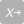 Page BreakPage BreakPage BreakPage BreakPage BreakPage BreakPage BreakPage BreakPage BreakPage BreakPage BreakPage BreakPage BreakPage BreakPage BreakPage BreakPage BreakPage Break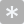 